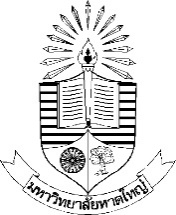 สวท.บว.8สำนักวิชาการและทะเบียนการศึกษาแบบขอส่ง            โครงร่างวิทยานิพนธ์             โครงร่างสารนิพนธ์  ฉบับสมบูรณ์ชื่อนักศึกษา (นาย/นาง/นางสาว)……................................................……รหัสประจำตัวนักศึกษา……….….................................................ระดับปริญญา........................หลักสูตร..........................................…สาขาวิชา  ...................................…เบอร์โทรติดต่อ...........................แผน/แบบ   ป.โท :   วิทยานิพนธ์  แผน  ก  แบบ  ก  (1)	  วิทยานิพนธ์  แผน  ก  แบบ  ก  (2)	    สารนิพนธ์  แผน  ข	ป.เอก :   วิทยานิพนธ์  แบบ  1.1		  วิทยานิพนธ์  แบบ 2.1	 	    อื่น ๆ.....................................สอบโครงร่าง	[  ] วิทยานิพนธ์              [   ] สารนิพนธ์ 	ผ่านเมื่อวันที่…….……เดือน….............................…พ.ศ.....................ชื่อวิทยานิพนธ์/สารนิพนธ์  (Thesis Title/ Minor Thesis Title)(ภาษาไทย)…..........................................................................................................................................................................................................................................................................................................................................................................(ภาษาอังกฤษ)…....................................................................................................................................................................................................................................................................................................................................................................ขณะนี้ได้แก้ไขโครงร่างฯ  ตามมติคณะกรรมการสอบเรียบร้อยแล้ว  จึงขอส่งโครงร่างฯ  ฉบับสมบูรณ์ดังนี้โครงร่าง    [   ] วิทยานิพนธ์           [   ] สารนิพนธ์            ปกอ่อนสีขาว (เล่มขาว) จำนวน 1 เล่ม ลงชื่อ......................................................นักศึกษา	ลงนาม......................................................อาจารย์ที่ปรึกษาหลัก/ร่วม 	(................................................................)	 (....................................................)	.........../......................../..................	............/......................../.................หมายเหตุ	นักศึกษายื่นแบบ  สวท.บว.8 พร้อมแนบโครงร่างฉบับสมบูรณ์ที่คณะ/หลักสูตร (ภายใน 1 เดือนหลังสอบ)1. หลักสูตร2. ความเห็นของ ผอ.หลักสูตร3. ความเห็นของคณบดีรับเรื่องวันที่...........................................  เอกสารเรียบร้อย  เอกสารไม่เรียบร้อย เนื่องจาก...................................................................    …………….…………………………….…(…………………………..…….………)ผู้ปฏิบัติงานหลักสูตร       ………./………..….../…………. ควรอนุมัติ ไม่ควรอนุมัติ....................................         ลงนาม………………………………………………(……………………………………………..………)ผู้อำนวยการหลักสูตร                               ……./…….../……. ควรอนุมัติ ไม่ควรอนุมัติ....................................   ลงนาม……………………………………(……………………………………………..………)คณบดี/ผู้มีอำนาจลงนาม……./…….../…….